      БЮЛЛЕТЕНЬ «ОФИЦИАЛЬНЫЙ   ВЕСТНИК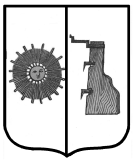         ПРОГРЕССКОГО  СЕЛЬСКОГО ПОСЕЛЕНИЯ»№ 17     24 августа    2023   годаРАСПОРЯЖЕНИЕ АДМИНИСТРАЦИИ    ПРОГРЕССКОГО СЕЛЬСКОГО ПОСЕЛЕНИЯ27.07.2023 № 21-рг п. Прогресс                            Об утверждении отчета об исполнении бюджета Прогресского сельского  поселения за I полугодие 2023 года            В соответствии со ст.264.2 Бюджетного кодекса Российской Федерации:            1. Утвердить прилагаемый отчет об  исполнении бюджета Прогресского сельского поселения за I полугодие  2023 года  (далее – отчет) с общим объёмом доходов  3 331 593 руб. 85 коп., общим объёмом  расходов  3 982 005 руб. 51 коп., дефицитом 650  441 руб. 66 коп.             2. Администрации  Прогресского сельского поселения направить отчет об исполнении бюджета  в Совет депутатов Прогресского сельского поселения и председателю Контрольно-счетной палаты.              3. Опубликовать распоряжение в бюллетене «Официальный вестник Прогресского сельского поселения» и разместить на официальном сайте Администрации сельского поселения.           Глава сельского поселения:                                   В. В. Демьянова                                                 17ИИНФОРМАЦИЯ	17  августа   2023 года в 17 часов 15 минут в здании Администрации Прогресского сельского поселения по адресу: Новгородская область, Боровичский район, п. Прогресс, ул. Зелёная, д.13 состоялись  публичные   слушания по  проекту решения Совета депутатов Прогресского сельского поселения  «О внесении изменений в Правила благоустройства территории Прогресского сельского поселения».
	Предложений и замечаний не поступило.Учредитель бюллетеняСовет депутатов Прогресского сельского поселенияВремя подписания в печать:23.08.2023по графику- 12. 00; фактически- 12.00Редакция, издатель, распространительАдминистрация Прогресского сельского поселенияАдрес редакции: Новгородская область,Боровичский район, п. Прогресс, ул. Зелёная, д.13E-mail: adm-progress@yandex.ruГлавный редактор С.В. Николаевател. 47-471, 47-542тираж- 3 экз.БесплатноУтвержденУтвержденраспоряжением Администрациираспоряжением АдминистрацииПрогресского сельского поселенияПрогресского сельского поселения от  27.07.2023  № 21-рг от  27.07.2023  № 21-ргОТЧЕТ ОБ ИСПОЛНЕНИИ БЮДЖЕТАОТЧЕТ ОБ ИСПОЛНЕНИИ БЮДЖЕТАОТЧЕТ ОБ ИСПОЛНЕНИИ БЮДЖЕТАОТЧЕТ ОБ ИСПОЛНЕНИИ БЮДЖЕТАОТЧЕТ ОБ ИСПОЛНЕНИИ БЮДЖЕТАОТЧЕТ ОБ ИСПОЛНЕНИИ БЮДЖЕТАОТЧЕТ ОБ ИСПОЛНЕНИИ БЮДЖЕТАКОДЫ0503117на  01 июля 2023 г.01 июля 2023 г.01 июля 2023 г.             Дата01.07.2023          по ОКПО04196603Наименование финансового органаАдминистрация Прогресского сельского поселенияАдминистрация Прогресского сельского поселенияАдминистрация Прогресского сельского поселенияАдминистрация Прогресского сельского поселенияАдминистрация Прогресского сельского поселения    Глава по БК445Наименование публично-правового образованияБюджет Прогресского сельского поселенияБюджет Прогресского сельского поселенияБюджет Прогресского сельского поселенияБюджет Прогресского сельского поселенияБюджет Прогресского сельского поселения        по ОКТМО49606446Периодичность:  месячная, квартальная, годоваяПериодичность:  месячная, квартальная, годоваяПериодичность:  месячная, квартальная, годоваяПериодичность:  месячная, квартальная, годоваяЕдиница измерения:  руб 3831. Доходы бюджета1. Доходы бюджета1. Доходы бюджета1. Доходы бюджета1. Доходы бюджета1. Доходы бюджета1. Доходы бюджета1. Доходы бюджетаНаименование показателяКод
стро-
киКод дохода по бюджетной классификацииКод дохода по бюджетной классификацииКод дохода по бюджетной классификацииУтвержденные бюджетные назначенияИсполненоНеисполненные назначенияНаименование показателяКод
стро-
киКод дохода по бюджетной классификацииКод дохода по бюджетной классификацииКод дохода по бюджетной классификацииУтвержденные бюджетные назначенияИсполненоНеисполненные назначенияНаименование показателяКод
стро-
киКод дохода по бюджетной классификацииКод дохода по бюджетной классификацииКод дохода по бюджетной классификацииУтвержденные бюджетные назначенияИсполненоНеисполненные назначения12333456Доходы бюджета - всего010ххх10 528 355,003 331 593,857 200 007,28в том числе:НАЛОГОВЫЕ И НЕНАЛОГОВЫЕ ДОХОДЫ0100001000000000000000000010000000000000000000100000000000000003 373 000,00491 238,852 885 007,28НАЛОГИ НА ПРИБЫЛЬ, ДОХОДЫ01000010100000000000000000101000000000000000001010000000000000079 200,0031 170,6048 648,34Налог на доходы физических лиц01000010102000010000110000101020000100001100001010200001000011079 200,0031 170,6048 648,34Налог на доходы физических лиц с доходов, источником которых является налоговый агент, за исключением доходов, в отношении которых исчисление и уплата налога осуществляются в соответствии со статьями 227, 227.1 и 228 Налогового кодекса Российской Федерации, а также доходов от долевого участия в организации, полученных в виде дивидендов01000010102010010000110000101020100100001100001010201001000011079 200,0030 551,6648 648,34Налог на доходы физических лиц с доходов, полученных от осуществления деятельности физическими лицами, зарегистрированными в качестве индивидуальных предпринимателей, нотариусов, занимающихся частной практикой, адвокатов, учредивших адвокатские кабинеты, и других лиц, занимающихся частной практикой в соответствии со статьей 227 Налогового кодекса Российской Федерации0100001010202001000011000010102020010000110000101020200100001100,0040,000,00Налог на доходы физических лиц с доходов, полученных физическими лицами в соответствии со статьей 228 Налогового кодекса Российской Федерации0100001010203001000011000010102030010000110000101020300100001100,00578,940,00НАЛОГИ НА ТОВАРЫ (РАБОТЫ, УСЛУГИ), РЕАЛИЗУЕМЫЕ НА ТЕРРИТОРИИ РОССИЙСКОЙ ФЕДЕРАЦИИ010000103000000000000000001030000000000000000010300000000000000770 900,00420 086,68350 813,32Акцизы по подакцизным товарам (продукции), производимым на территории Российской Федерации010000103020000100001100001030200001000011000010302000010000110770 900,00420 086,68350 813,32Доходы от уплаты акцизов на дизельное топливо, подлежащие распределению между бюджетами субъектов Российской Федерации и местными бюджетами с учетом установленных дифференцированных нормативов отчислений в местные бюджеты010000103022300100001100001030223001000011000010302230010000110365 100,00216 556,76148 543,24Доходы от уплаты акцизов на дизельное топливо, подлежащие распределению между бюджетами субъектов Российской Федерации и местными бюджетами с учетом установленных дифференцированных нормативов отчислений в местные бюджеты (по нормативам, установленным федеральным законом о федеральном бюджете в целях формирования дорожных фондов субъектов Российской Федерации)010000103022310100001100001030223101000011000010302231010000110365 100,00216 556,76148 543,24Доходы от уплаты акцизов на моторные масла для дизельных и (или) карбюраторных (инжекторных) двигателей, подлежащие распределению между бюджетами субъектов Российской Федерации и местными бюджетами с учетом установленных дифференцированных нормативов отчислений в местные бюджеты0100001030224001000011000010302240010000110000103022400100001102 600,001 125,631 474,37Доходы от уплаты акцизов на моторные масла для дизельных и (или) карбюраторных (инжекторных) двигателей, подлежащие распределению между бюджетами субъектов Российской Федерации и местными бюджетами с учетом установленных дифференцированных нормативов отчислений в местные бюджеты (по нормативам, установленным федеральным законом о федеральном бюджете в целях формирования дорожных фондов субъектов Российской Федерации)0100001030224101000011000010302241010000110000103022410100001102 600,001 125,631 474,37Доходы от уплаты акцизов на автомобильный бензин, подлежащие распределению между бюджетами субъектов Российской Федерации и местными бюджетами с учетом установленных дифференцированных нормативов отчислений в местные бюджеты010000103022500100001100001030225001000011000010302250010000110451 400,00229 424,09221 975,91Доходы от уплаты акцизов на автомобильный бензин, подлежащие распределению между бюджетами субъектов Российской Федерации и местными бюджетами с учетом установленных дифференцированных нормативов отчислений в местные бюджеты (по нормативам, установленным федеральным законом о федеральном бюджете в целях формирования дорожных фондов субъектов Российской Федерации)010000103022510100001100001030225101000011000010302251010000110451 400,00229 424,09221 975,91Доходы от уплаты акцизов на прямогонный бензин, подлежащие распределению между бюджетами субъектов Российской Федерации и местными бюджетами с учетом установленных дифференцированных нормативов отчислений в местные бюджеты010000103022600100001100001030226001000011000010302260010000110-48 200,00-27 019,80-21 180,20Доходы от уплаты акцизов на прямогонный бензин, подлежащие распределению между бюджетами субъектов Российской Федерации и местными бюджетами с учетом установленных дифференцированных нормативов отчислений в местные бюджеты (по нормативам, установленным федеральным законом о федеральном бюджете в целях формирования дорожных фондов субъектов Российской Федерации)010000103022610100001100001030226101000011000010302261010000110-48 200,00-27 019,80-21 180,20НАЛОГИ НА СОВОКУПНЫЙ ДОХОД010000105000000000000000001050000000000000000010500000000000000900,003 527,190,00Единый сельскохозяйственный налог010000105030000100001100001050300001000011000010503000010000110900,003 527,190,00Единый сельскохозяйственный налог010000105030100100001100001050301001000011000010503010010000110900,003 527,190,00НАЛОГИ НА ИМУЩЕСТВО0100001060000000000000000010600000000000000000106000000000000002 521 000,0036 454,382 484 545,62Налог на имущество физических лиц0100001060100000000011000010601000000000110000106010000000001101 439 000,0082 674,601 356 325,40Налог на имущество физических лиц, взимаемый по ставкам, применяемым к объектам налогообложения, расположенным в границах сельских поселений0100001060103010000011000010601030100000110000106010301000001101 439 000,0082 674,601 356 325,40Земельный налог0100001060600000000011000010606000000000110000106060000000001101 082 000,00-46 220,221 128 220,22Земельный налог с организаций01000010606030000000110000106060300000001100001060603000000011045 000,00-90 793,50135 793,50Земельный налог с организаций, обладающих земельным участком, расположенным в границах сельских поселений01000010606033100000110000106060331000001100001060603310000011045 000,00-90 793,50135 793,50Земельный налог с физических лиц0100001060604000000011000010606040000000110000106060400000001101 037 000,0044 573,28992 426,72Земельный налог с физических лиц, обладающих земельным участком, расположенным в границах сельских поселений0100001060604310000011000010606043100000110000106060431000001101 037 000,0044 573,28992 426,72ГОСУДАРСТВЕННАЯ ПОШЛИНА0100001080000000000000000010800000000000000000108000000000000001 000,000,001 000,00Государственная пошлина за совершение нотариальных действий (за исключением действий, совершаемых консульскими учреждениями Российской Федерации)0100001080400001000011000010804000010000110000108040000100001101 000,000,001 000,00Государственная пошлина за совершение нотариальных действий должностными лицами органов местного самоуправления, уполномоченными в соответствии с законодательными актами Российской Федерации на совершение нотариальных действий0100001080402001000011000010804020010000110000108040200100001101 000,000,001 000,00БЕЗВОЗМЕЗДНЫЕ ПОСТУПЛЕНИЯ0100002000000000000000000020000000000000000000200000000000000007 155 355,002 840 355,004 315 000,00БЕЗВОЗМЕЗДНЫЕ ПОСТУПЛЕНИЯ ОТ ДРУГИХ БЮДЖЕТОВ БЮДЖЕТНОЙ СИСТЕМЫ РОССИЙСКОЙ ФЕДЕРАЦИИ0100002020000000000000000020200000000000000000202000000000000007 155 355,002 840 355,004 315 000,00Дотации бюджетам бюджетной системы Российской Федерации0100002021000000000015000020210000000000150000202100000000001504 788 900,002 400 000,002 388 900,00Дотации на выравнивание бюджетной обеспеченности из бюджетов муниципальных районов, городских округов с внутригородским делением0100002021600100000015000020216001000000150000202160010000001504 788 900,002 400 000,002 388 900,00Дотации бюджетам сельских поселений на выравнивание бюджетной обеспеченности из бюджетов муниципальных районов0100002021600110000015000020216001100000150000202160011000001504 788 900,002 400 000,002 388 900,00Субсидии бюджетам бюджетной системы Российской Федерации (межбюджетные субсидии)0100002022000000000015000020220000000000150000202200000000001501 736 000,000,001 736 000,00Прочие субсидии0100002022999900000015000020229999000000150000202299990000001501 736 000,000,001 736 000,00Прочие субсидии бюджетам сельских поселений0100002022999910000015000020229999100000150000202299991000001501 736 000,000,001 736 000,00Субвенции бюджетам бюджетной системы Российской Федерации010000202300000000001500002023000000000015000020230000000000150379 000,00188 900,00190 100,00Субвенции местным бюджетам на выполнение передаваемых полномочий субъектов Российской Федерации01000020230024000000150000202300240000001500002023002400000015091 400,0045 600,0045 800,00Субвенции бюджетам сельских поселений на выполнение передаваемых полномочий субъектов Российской Федерации01000020230024100000150000202300241000001500002023002410000015091 400,0045 600,0045 800,00Субвенции бюджетам на осуществление первичного воинского учета органами местного самоуправления поселений, муниципальных и городских округов010000202351180000001500002023511800000015000020235118000000150287 600,00143 300,00144 300,00Субвенции бюджетам сельских поселений на осуществление первичного воинского учета органами местного самоуправления поселений, муниципальных и городских округов010000202351181000001500002023511810000015000020235118100000150287 600,00143 300,00144 300,00Иные межбюджетные трансферты010000202400000000001500002024000000000015000020240000000000150251 455,00251 455,000,00Прочие межбюджетные трансферты, передаваемые бюджетам010000202499990000001500002024999900000015000020249999000000150251 455,00251 455,000,00Прочие межбюджетные трансферты, передаваемые бюджетам сельских поселений010000202499991000001500002024999910000015000020249999100000150251 455,00251 455,000,00 2. Расходы бюджета 2. Расходы бюджета 2. Расходы бюджета 2. Расходы бюджета 2. Расходы бюджета 2. Расходы бюджета 2. Расходы бюджета 2. Расходы бюджета              Форма 0503117  с.2Наименование показателяКод
стро-
киКод расхода по бюджетной классификацииКод расхода по бюджетной классификацииКод расхода по бюджетной классификацииУтвержденные бюджетные назначенияИсполненоНеисполненные назначенияНаименование показателяКод
стро-
киКод расхода по бюджетной классификацииКод расхода по бюджетной классификацииКод расхода по бюджетной классификацииУтвержденные бюджетные назначенияИсполненоНеисполненные назначенияНаименование показателяКод
стро-
киКод расхода по бюджетной классификацииКод расхода по бюджетной классификацииКод расхода по бюджетной классификацииУтвержденные бюджетные назначенияИсполненоНеисполненные назначения12333456Расходы бюджета - всего200ххх11 460 355,003 982 005,517 478 349,49в том числе:44520044500000000000000000445000000000000000004450000000000000000011 460 355,003 982 005,517 478 349,49ОБЩЕГОСУДАРСТВЕННЫЕ ВОПРОСЫ2004450100000000000000044501000000000000000445010000000000000006 042 200,002 516 274,263 525 925,74Функционирование высшего должностного лица субъекта Российской Федерации и муниципального образования200445010200000000000004450102000000000000044501020000000000000807 200,00335 114,10472 085,90Глава муниципального образования200445010295100010000004450102951000100000044501029510001000000807 200,00335 114,10472 085,90Расходы на выплаты персоналу в целях обеспечения выполнения функций государственными (муниципальными) органами, казенными учреждениями, органами управления государственными внебюджетными фондами 200445010295100010001004450102951000100010044501029510001000100807 200,00335 114,10472 085,90Расходы на выплаты персоналу государственных (муниципальных) органов 200445010295100010001204450102951000100012044501029510001000120807 200,00335 114,10472 085,90Фонд оплаты труда государственных (муниципальных) органов 200445010295100010001214450102951000100012144501029510001000121585 400,00257 787,74327 612,26Иные выплаты персоналу государственных (муниципальных) органов, за исключением фонда оплаты труда 20044501029510001000122445010295100010001224450102951000100012245 000,0045 000,00Взносы по обязательному социальному страхованию на выплаты денежного содержания и иные выплаты работникам государственных (муниципальных) органов 200445010295100010001294450102951000100012944501029510001000129176 800,0077 326,3699 473,64Функционирование Правительства Российской Федерации, высших исполнительных органов государственной власти субъектов Российской Федерации, местных администраций2004450104000000000000044501040000000000000445010400000000000004 957 400,002 092 320,162 865 079,84Центральный аппарат местной администрации2004450104950000100000044501049500001000000445010495000010000004 854 564,002 041 187,692 813 376,31Расходы на выплаты персоналу в целях обеспечения выполнения функций государственными (муниципальными) органами, казенными учреждениями, органами управления государственными внебюджетными фондами 2004450104950000100010044501049500001000100445010495000010001004 254 600,001 830 349,232 424 250,77Расходы на выплаты персоналу государственных (муниципальных) органов 2004450104950000100012044501049500001000120445010495000010001204 254 600,001 830 349,232 424 250,77Фонд оплаты труда государственных (муниципальных) органов 2004450104950000100012144501049500001000121445010495000010001213 151 300,001 307 331,261 843 968,74Иные выплаты персоналу государственных (муниципальных) органов, за исключением фонда оплаты труда 200445010495000010001224450104950000100012244501049500001000122180 000,00135 000,0045 000,00Взносы по обязательному социальному страхованию на выплаты денежного содержания и иные выплаты работникам государственных (муниципальных) органов 200445010495000010001294450104950000100012944501049500001000129923 300,00388 017,97535 282,03Закупка товаров, работ и услуг для обеспечения государственных (муниципальных) нужд 200445010495000010002004450104950000100020044501049500001000200577 864,00200 847,46377 016,54Иные закупки товаров, работ и услуг для обеспечения государственных (муниципальных) нужд 200445010495000010002404450104950000100024044501049500001000240577 864,00200 847,46377 016,54Прочая закупка товаров, работ и услуг 200445010495000010002444450104950000100024444501049500001000244397 864,00123 008,82274 855,18Закупка энергетических ресурсов 200445010495000010002474450104950000100024744501049500001000247180 000,0077 838,64102 161,36Иные бюджетные ассигнования 20044501049500001000800445010495000010008004450104950000100080022 100,009 991,0012 109,00Уплата налогов, сборов и иных платежей 20044501049500001000850445010495000010008504450104950000100085022 100,009 991,0012 109,00Уплата налога на имущество организаций и земельного налога 2004450104950000100085144501049500001000851445010495000010008516 900,002 723,004 177,00Уплата прочих налогов, сборов 2004450104950000100085244501049500001000852445010495000010008521 200,00279,00921,00Уплата иных платежей 20044501049500001000853445010495000010008534450104950000100085314 000,006 989,007 011,00Возмещение по содержанию штатных единиц, осуществляющих переданные отдельные государственные полномочия области20044501049500070280000445010495000702800004450104950007028000090 900,0039 196,4751 703,53Расходы на выплаты персоналу в целях обеспечения выполнения функций государственными (муниципальными) органами, казенными учреждениями, органами управления государственными внебюджетными фондами 20044501049500070280100445010495000702801004450104950007028010090 900,0039 196,4751 703,53Расходы на выплаты персоналу государственных (муниципальных) органов 20044501049500070280120445010495000702801204450104950007028012090 900,0039 196,4751 703,53Фонд оплаты труда государственных (муниципальных) органов 20044501049500070280121445010495000702801214450104950007028012169 800,0030 104,8339 695,17Взносы по обязательному социальному страхованию на выплаты денежного содержания и иные выплаты работникам государственных (муниципальных) органов 20044501049500070280129445010495000702801294450104950007028012921 100,009 091,6412 008,36Межбюджетные трансферты на осуществление  части полномочий в части определения поставщиков (подрядчиков, исполнителей) при осуществлении закупок товаров, работ, услуг для обеспечения муниципальных нужд20044501049500081040000445010495000810400004450104950008104000011 936,0011 936,000,00Межбюджетные трансферты 20044501049500081040500445010495000810405004450104950008104050011 936,0011 936,000,00Иные межбюджетные трансферты 20044501049500081040540445010495000810405404450104950008104054011 936,0011 936,000,00Обеспечение деятельности финансовых, налоговых и таможенных органов и органов финансового (финансово-бюджетного) надзора20044501060000000000000445010600000000000004450106000000000000052 300,0026 150,0026 150,00Межбюджетные трансферты  на выполнение Контрольно-счетной палатой Боровичского  муниципального района полномочий Контрольно-счетной комиссии сельского поселения по осуществлению внешнего муниципального финансового контроля20044501069700081020000445010697000810200004450106970008102000052 300,0026 150,0026 150,00Межбюджетные трансферты 20044501069700081020500445010697000810205004450106970008102050052 300,0026 150,0026 150,00Иные межбюджетные трансферты 20044501069700081020540445010697000810205404450106970008102054052 300,0026 150,0026 150,00Резервные фонды20044501110000000000000445011100000000000004450111000000000000010 000,000,0010 000,00Резервные фонды местной администрации20044501119800029990000445011198000299900004450111980002999000010 000,000,0010 000,00Иные бюджетные ассигнования 20044501119800029990800445011198000299908004450111980002999080010 000,000,0010 000,00Резервные средства 20044501119800029990870445011198000299908704450111980002999087010 000,000,0010 000,00Другие общегосударственные вопросы200445011300000000000004450113000000000000044501130000000000000215 300,0062 690,00152 610,00Развитие информационного общества в Прогресском сельском поселении20044501132500022510000445011325000225100004450113250002251000052 200,0035 400,0016 800,00Закупка товаров, работ и услуг для обеспечения государственных (муниципальных) нужд 20044501132500022510200445011325000225102004450113250002251020052 200,0035 400,0016 800,00Иные закупки товаров, работ и услуг для обеспечения государственных (муниципальных) нужд 20044501132500022510240445011325000225102404450113250002251024052 200,0035 400,0016 800,00Прочая закупка товаров, работ и услуг 20044501132500022510244445011325000225102444450113250002251024452 200,0035 400,0016 800,00Формирование электронного муниципалитета в Прогресском сельском поселении20044501132500022520000445011325000225200004450113250002252000097 800,0027 290,0070 510,00Закупка товаров, работ и услуг для обеспечения государственных (муниципальных) нужд 20044501132500022520200445011325000225202004450113250002252020097 800,0027 290,0070 510,00Иные закупки товаров, работ и услуг для обеспечения государственных (муниципальных) нужд 20044501132500022520240445011325000225202404450113250002252024097 800,0027 290,0070 510,00Прочая закупка товаров, работ и услуг 20044501132500022520244445011325000225202444450113250002252024497 800,0027 290,0070 510,00Осуществление государственных полномочий по определению перечня должностных лиц, уполномоченных составлять протоколы об административных правонарушениях в отношении граждан200445011393000706500004450113930007065000044501139300070650000500,000,00500,00Закупка товаров, работ и услуг для обеспечения государственных (муниципальных) нужд 200445011393000706502004450113930007065020044501139300070650200500,000,00500,00Иные закупки товаров, работ и услуг для обеспечения государственных (муниципальных) нужд 200445011393000706502404450113930007065024044501139300070650240500,000,00500,00Прочая закупка товаров, работ и услуг 200445011393000706502444450113930007065024444501139300070650244500,000,00500,00Прочие мероприятия20044501139390099990000445011393900999900004450113939009999000064 800,000,0064 800,00Расходы на выплаты персоналу в целях обеспечения выполнения функций государственными (муниципальными) органами, казенными учреждениями, органами управления государственными внебюджетными фондами 20044501139390099990100445011393900999901004450113939009999010064 800,000,0064 800,00Расходы на выплаты персоналу государственных (муниципальных) органов 20044501139390099990120445011393900999901204450113939009999012064 800,000,0064 800,00Иные выплаты государственных (муниципальных) органов привлекаемым лицам 20044501139390099990123445011393900999901234450113939009999012364 800,000,0064 800,00НАЦИОНАЛЬНАЯ ОБОРОНА200445020000000000000004450200000000000000044502000000000000000287 600,00126 882,50160 717,50Мобилизационная и вневойсковая подготовка200445020300000000000004450203000000000000044502030000000000000287 600,00126 882,50160 717,50Осуществление первичного воинского учета на территориях, где отсутствуют военные комиссариаты200445020393000511800004450203930005118000044502039300051180000287 600,00126 882,50160 717,50Расходы на выплаты персоналу в целях обеспечения выполнения функций государственными (муниципальными) органами, казенными учреждениями, органами управления государственными внебюджетными фондами 200445020393000511801004450203930005118010044502039300051180100287 600,00126 882,50160 717,50Расходы на выплаты персоналу государственных (муниципальных) органов 200445020393000511801204450203930005118012044502039300051180120287 600,00126 882,50160 717,50Фонд оплаты труда государственных (муниципальных) органов 200445020393000511801214450203930005118012144502039300051180121220 900,0097 452,00123 448,00Взносы по обязательному социальному страхованию на выплаты денежного содержания и иные выплаты работникам государственных (муниципальных) органов 20044502039300051180129445020393000511801294450203930005118012966 700,0029 430,5037 269,50НАЦИОНАЛЬНАЯ БЕЗОПАСНОСТЬ И ПРАВООХРАНИТЕЛЬНАЯ ДЕЯТЕЛЬНОСТЬ20044503000000000000000445030000000000000004450300000000000000051 000,000,0051 000,00Защита населения и территории от чрезвычайных ситуаций природного и техногенного характера, пожарная безопасность20044503100000000000000445031000000000000004450310000000000000051 000,000,0051 000,00Приобретение и содержание объектов противопожарной деятельности20044503102400028010000445031024000280100004450310240002801000051 000,000,0051 000,00Закупка товаров, работ и услуг для обеспечения государственных (муниципальных) нужд 20044503102400028010200445031024000280102004450310240002801020051 000,000,0051 000,00Иные закупки товаров, работ и услуг для обеспечения государственных (муниципальных) нужд 20044503102400028010240445031024000280102404450310240002801024051 000,000,0051 000,00Прочая закупка товаров, работ и услуг 20044503102400028010244445031024000280102444450310240002801024451 000,000,0051 000,00НАЦИОНАЛЬНАЯ ЭКОНОМИКА2004450400000000000000044504000000000000000445040000000000000003 108 900,00468 800,002 640 100,00Дорожное хозяйство (дорожные фонды)2004450409000000000000044504090000000000000445040900000000000002 917 900,00457 800,002 460 100,00Расходные обязательства, связанные с финансовым обеспечением дорожной деятельности бюджетам городских и сельских поселений муниципального района200445040911000215000004450409110002150000044504091100021500000100 000,000,00100 000,00Закупка товаров, работ и услуг для обеспечения государственных (муниципальных) нужд 200445040911000215002004450409110002150020044504091100021500200100 000,000,00100 000,00Иные закупки товаров, работ и услуг для обеспечения государственных (муниципальных) нужд 200445040911000215002404450409110002150024044504091100021500240100 000,000,00100 000,00Прочая закупка товаров, работ и услуг 200445040911000215002444450409110002150024444504091100021500244100 000,000,00100 000,00Ремонт и содержание автомобильных дорог местного значения за счет акцизов на дизельное топливо, моторное масло, автомобильный и прямогонный бензин200445040911000290100004450409110002901000044504091100029010000488 700,00457 800,0030 900,00Закупка товаров, работ и услуг для обеспечения государственных (муниципальных) нужд 200445040911000290102004450409110002901020044504091100029010200488 700,00457 800,0030 900,00Иные закупки товаров, работ и услуг для обеспечения государственных (муниципальных) нужд 200445040911000290102404450409110002901024044504091100029010240488 700,00457 800,0030 900,00Прочая закупка товаров, работ и услуг 200445040911000290102444450409110002901024444504091100029010244488 700,00457 800,0030 900,00Осуществление дорожной деятельности в отношении автомобильных дорог общего пользования местного значения за счет субсидий2004450409110007152000044504091100071520000445040911000715200001 736 000,000,001 736 000,00Закупка товаров, работ и услуг для обеспечения государственных (муниципальных) нужд 2004450409110007152020044504091100071520200445040911000715202001 736 000,000,001 736 000,00Иные закупки товаров, работ и услуг для обеспечения государственных (муниципальных) нужд 2004450409110007152024044504091100071520240445040911000715202401 736 000,000,001 736 000,00Прочая закупка товаров, работ и услуг 2004450409110007152024444504091100071520244445040911000715202441 736 000,000,001 736 000,00Софинансирование к осуществлению дорожной деятельности в отношении автомобильных дорог общего пользования местного значения за счет субсидий200445040911000S1520000445040911000S1520000445040911000S1520000593 200,000,00593 200,00Закупка товаров, работ и услуг для обеспечения государственных (муниципальных) нужд 200445040911000S1520200445040911000S1520200445040911000S1520200593 200,000,00593 200,00Иные закупки товаров, работ и услуг для обеспечения государственных (муниципальных) нужд 200445040911000S1520240445040911000S1520240445040911000S1520240593 200,000,00593 200,00Прочая закупка товаров, работ и услуг 200445040911000S1520244445040911000S1520244445040911000S1520244593 200,000,00593 200,00Другие вопросы в области национальной экономики200445041200000000000004450412000000000000044504120000000000000191 000,0011 000,00180 000,00Содействие развитию различных направлений деятельности субъектов малого и среднего предпринимательства2004450412260002261000044504122600022610000445041226000226100006 000,000,006 000,00Закупка товаров, работ и услуг для обеспечения государственных (муниципальных) нужд 2004450412260002261020044504122600022610200445041226000226102006 000,000,006 000,00Иные закупки товаров, работ и услуг для обеспечения государственных (муниципальных) нужд 2004450412260002261024044504122600022610240445041226000226102406 000,000,006 000,00Прочая закупка товаров, работ и услуг 2004450412260002261024444504122600022610244445041226000226102446 000,000,006 000,00Проведение актуализации земель на территории сельского поселения200445041229000229100004450412290002291000044504122900022910000185 000,0011 000,00174 000,00Закупка товаров, работ и услуг для обеспечения государственных (муниципальных) нужд 200445041229000229102004450412290002291020044504122900022910200185 000,0011 000,00174 000,00Иные закупки товаров, работ и услуг для обеспечения государственных (муниципальных) нужд 200445041229000229102404450412290002291024044504122900022910240185 000,0011 000,00174 000,00Прочая закупка товаров, работ и услуг 200445041229000229102444450412290002291024444504122900022910244185 000,0011 000,00174 000,00ЖИЛИЩНО-КОММУНАЛЬНОЕ ХОЗЯЙСТВО2004450500000000000000044505000000000000000445050000000000000001 651 455,00748 413,45903 041,55Благоустройство2004450503000000000000044505030000000000000445050300000000000001 651 455,00748 413,45903 041,55Проведение мероприятий, направленных на уничтожение борщевика Сосновского методом химической обработки20044505035000020820000445050350000208200004450503500002082000095 455,0028 650,0066 805,00Закупка товаров, работ и услуг для обеспечения государственных (муниципальных) нужд 20044505035000020820200445050350000208202004450503500002082020095 455,0028 650,0066 805,00Иные закупки товаров, работ и услуг для обеспечения государственных (муниципальных) нужд 20044505035000020820240445050350000208202404450503500002082024095 455,0028 650,0066 805,00Прочая закупка товаров, работ и услуг 20044505035000020820244445050350000208202444450503500002082024495 455,0028 650,0066 805,00Уличное освещение2004450503500002701000044505035000027010000445050350000270100001 050 000,00530 380,29519 619,71Закупка товаров, работ и услуг для обеспечения государственных (муниципальных) нужд 2004450503500002701020044505035000027010200445050350000270102001 050 000,00530 380,29519 619,71Иные закупки товаров, работ и услуг для обеспечения государственных (муниципальных) нужд 2004450503500002701024044505035000027010240445050350000270102401 050 000,00530 380,29519 619,71Прочая закупка товаров, работ и услуг 200445050350000270102444450503500002701024444505035000027010244250 000,00157 135,6492 864,36Закупка энергетических ресурсов 200445050350000270102474450503500002701024744505035000027010247800 000,00373 244,65426 755,35Озеленение200445050350000270200004450503500002702000044505035000027020000100 000,0035 794,5864 205,42Закупка товаров, работ и услуг для обеспечения государственных (муниципальных) нужд 200445050350000270202004450503500002702020044505035000027020200100 000,0035 794,5864 205,42Иные закупки товаров, работ и услуг для обеспечения государственных (муниципальных) нужд 200445050350000270202404450503500002702024044505035000027020240100 000,0035 794,5864 205,42Прочая закупка товаров, работ и услуг 200445050350000270202444450503500002702024444505035000027020244100 000,0035 794,5864 205,42Прочие мероприятия по благоустройству городских округов и поселений200445050350000270400004450503500002704000044505035000027040000326 000,0073 588,58252 411,42Закупка товаров, работ и услуг для обеспечения государственных (муниципальных) нужд 200445050350000270402004450503500002704020044505035000027040200326 000,0073 588,58252 411,42Иные закупки товаров, работ и услуг для обеспечения государственных (муниципальных) нужд 200445050350000270402404450503500002704024044505035000027040240326 000,0073 588,58252 411,42Прочая закупка товаров, работ и услуг 200445050350000270402444450503500002704024444505035000027040244326 000,0073 588,58252 411,42Расходные обязательства на реализацию мероприятий по уничтожению борщевика Сосновского в муниципальных образованиях Новгородской области20044505035000075430000445050350000754300004450503500007543000056 000,0056 000,000,00Закупка товаров, работ и услуг для обеспечения государственных (муниципальных) нужд 20044505035000075430200445050350000754302004450503500007543020056 000,0056 000,000,00Иные закупки товаров, работ и услуг для обеспечения государственных (муниципальных) нужд 20044505035000075430240445050350000754302404450503500007543024056 000,0056 000,000,00Прочая закупка товаров, работ и услуг 20044505035000075430244445050350000754302444450503500007543024456 000,0056 000,000,00Софинансирование к расходным обязательствам на реализацию мероприятий по уничтожению борщевика Сосновского в муниципальных образованиях Новгородской области200445050350000S5430000445050350000S5430000445050350000S543000024 000,0024 000,000,00Закупка товаров, работ и услуг для обеспечения государственных (муниципальных) нужд 200445050350000S5430200445050350000S5430200445050350000S543020024 000,0024 000,000,00Иные закупки товаров, работ и услуг для обеспечения государственных (муниципальных) нужд 200445050350000S5430240445050350000S5430240445050350000S543024024 000,0024 000,000,00Прочая закупка товаров, работ и услуг 200445050350000S5430244445050350000S5430244445050350000S543024424 000,0024 000,000,00ОБРАЗОВАНИЕ20044507000000000000000445070000000000000004450700000000000000012 000,000,0012 000,00Другие вопросы в области образования20044507090000000000000445070900000000000004450709000000000000012 000,000,0012 000,00Повышение и развитие профессионального уровня муниципального служащего при помощи системы профессиональной подготовки, переподготовки и повышения квалификации20044507092800022280000445070928000222800004450709280002228000012 000,000,0012 000,00Закупка товаров, работ и услуг для обеспечения государственных (муниципальных) нужд 20044507092800022280200445070928000222802004450709280002228020012 000,000,0012 000,00Иные закупки товаров, работ и услуг для обеспечения государственных (муниципальных) нужд 20044507092800022280240445070928000222802404450709280002228024012 000,000,0012 000,00Прочая закупка товаров, работ и услуг 20044507092800022280244445070928000222802444450709280002228024412 000,000,0012 000,00КУЛЬТУРА, КИНЕМАТОГРАФИЯ20044508000000000000000445080000000000000004450800000000000000020 000,001 996,2018 003,80Культура20044508010000000000000445080100000000000004450801000000000000020 000,001 996,2018 003,80Проведение мероприятий в сельском поселении в области культуры20044508010300023010000445080103000230100004450801030002301000020 000,001 996,2018 003,80Закупка товаров, работ и услуг для обеспечения государственных (муниципальных) нужд 20044508010300023010200445080103000230102004450801030002301020020 000,001 996,2018 003,80Иные закупки товаров, работ и услуг для обеспечения государственных (муниципальных) нужд 20044508010300023010240445080103000230102404450801030002301024020 000,001 996,2018 003,80Прочая закупка товаров, работ и услуг 20044508010300023010244445080103000230102444450801030002301024420 000,001 996,2018 003,80СОЦИАЛЬНАЯ ПОЛИТИКА200445100000000000000004451000000000000000044510000000000000000287 200,00119 639,10167 560,90Пенсионное обеспечение200445100100000000000004451001000000000000044510010000000000000287 200,00119 639,10167 560,90Доплаты к пенсиям государственных служащих субъектов РФ и муниципальных служащих200445100193900999800004451001939009998000044510019390099980000287 200,00119 639,10167 560,90Социальное обеспечение и иные выплаты населению 200445100193900999803004451001939009998030044510019390099980300287 200,00119 639,10167 560,90Публичные нормативные социальные выплаты гражданам 200445100193900999803104451001939009998031044510019390099980310287 200,00119 639,10167 560,90Иные пенсии, социальные доплаты к пенсиям 200445100193900999803124451001939009998031244510019390099980312287 200,00119 639,10167 560,90Результат исполнения бюджета (дефицит / профицит)450ххх-932 000,00-650 411,66х                                  3. Источники финансирования дефицита бюджета                                  3. Источники финансирования дефицита бюджета                                  3. Источники финансирования дефицита бюджета                                  3. Источники финансирования дефицита бюджета                                  3. Источники финансирования дефицита бюджета                                  3. Источники финансирования дефицита бюджета                                  3. Источники финансирования дефицита бюджета                                  3. Источники финансирования дефицита бюджета                        Форма 0503117  с.3Наименование показателяКод
стро-
киКод источника финансирования дефицита бюджета по бюджетной классификацииКод источника финансирования дефицита бюджета по бюджетной классификацииКод источника финансирования дефицита бюджета по бюджетной классификацииУтвержденные бюджетные назначенияИсполненоНеисполненные назначенияНаименование показателяКод
стро-
киКод источника финансирования дефицита бюджета по бюджетной классификацииКод источника финансирования дефицита бюджета по бюджетной классификацииКод источника финансирования дефицита бюджета по бюджетной классификацииУтвержденные бюджетные назначенияИсполненоНеисполненные назначенияНаименование показателяКод
стро-
киКод источника финансирования дефицита бюджета по бюджетной классификацииКод источника финансирования дефицита бюджета по бюджетной классификацииКод источника финансирования дефицита бюджета по бюджетной классификацииУтвержденные бюджетные назначенияИсполненоНеисполненные назначения12333456Источники финансирования дефицита бюджета - всего500ххх932 000,00650 411,66281 588,34      в том числе:источники внутреннего финансирования бюджета520ххх0,000,000,00       из них:520источники внешнего финансирования бюджета620ххх0,000,000,00       из них:620Изменение остатков средств700000010000000000000000000100000000000000000001000000000000000932 000,00650 411,66281 588,34увеличение остатков средств, всего710000010000000000005000000100000000000050000001000000000000500-10 528 355,00-3 601 957,10хУвеличение остатков средств бюджетов710000010500000000005000000105000000000050000001050000000000500-10 528 355,00-3 601 957,10хУвеличение прочих остатков средств бюджетов710000010502000000005000000105020000000050000001050200000000500-10 528 355,00-3 601 957,10хУвеличение прочих остатков денежных средств бюджетов710000010502010000005100000105020100000051000001050201000000510-10 528 355,00-3 601 957,10хУвеличение прочих остатков денежных средств бюджетов сельских поселений710000010502011000005100000105020110000051000001050201100000510-10 528 355,00-3 601 957,10хуменьшение остатков средств, всего72000001000000000000600000010000000000006000000100000000000060011 460 355,004 252 368,76хУменьшение остатков средств бюджетов72000001050000000000600000010500000000006000000105000000000060011 460 355,004 252 368,76хУменьшение прочих остатков средств бюджетов72000001050200000000600000010502000000006000000105020000000060011 460 355,004 252 368,76хУменьшение прочих остатков денежных средств бюджетов72000001050201000000610000010502010000006100000105020100000061011 460 355,004 252 368,76хУменьшение прочих остатков денежных средств бюджетов сельских поселений72000001050201100000610000010502011000006100000105020110000061011 460 355,004 252 368,76хСправочно: Численность муниципальных служащих на 01.07.2023 г. - 4 чел. с  фондом оплаты труда  - 866 544,02 руб. Численность работников Администрации Прогресского сельского поселения на 01.07.2023 г. - 10 чел.  с фондом  оплаты труда -  1 692 675,83 руб. Справочно: Численность муниципальных служащих на 01.07.2023 г. - 4 чел. с  фондом оплаты труда  - 866 544,02 руб. Численность работников Администрации Прогресского сельского поселения на 01.07.2023 г. - 10 чел.  с фондом  оплаты труда -  1 692 675,83 руб. Справочно: Численность муниципальных служащих на 01.07.2023 г. - 4 чел. с  фондом оплаты труда  - 866 544,02 руб. Численность работников Администрации Прогресского сельского поселения на 01.07.2023 г. - 10 чел.  с фондом  оплаты труда -  1 692 675,83 руб. Справочно: Численность муниципальных служащих на 01.07.2023 г. - 4 чел. с  фондом оплаты труда  - 866 544,02 руб. Численность работников Администрации Прогресского сельского поселения на 01.07.2023 г. - 10 чел.  с фондом  оплаты труда -  1 692 675,83 руб. Справочно: Численность муниципальных служащих на 01.07.2023 г. - 4 чел. с  фондом оплаты труда  - 866 544,02 руб. Численность работников Администрации Прогресского сельского поселения на 01.07.2023 г. - 10 чел.  с фондом  оплаты труда -  1 692 675,83 руб. Справочно: Численность муниципальных служащих на 01.07.2023 г. - 4 чел. с  фондом оплаты труда  - 866 544,02 руб. Численность работников Администрации Прогресского сельского поселения на 01.07.2023 г. - 10 чел.  с фондом  оплаты труда -  1 692 675,83 руб. Справочно: Численность муниципальных служащих на 01.07.2023 г. - 4 чел. с  фондом оплаты труда  - 866 544,02 руб. Численность работников Администрации Прогресского сельского поселения на 01.07.2023 г. - 10 чел.  с фондом  оплаты труда -  1 692 675,83 руб. Справочно: Численность муниципальных служащих на 01.07.2023 г. - 4 чел. с  фондом оплаты труда  - 866 544,02 руб. Численность работников Администрации Прогресского сельского поселения на 01.07.2023 г. - 10 чел.  с фондом  оплаты труда -  1 692 675,83 руб. Руководитель          ____________________В. В. ДемьяноваВ. В. ДемьяноваВ. В. Демьянова                                            (подпись)(расшифровка подписи)(расшифровка подписи)(расшифровка подписи)Главный бухгалтер ____________________ Т. В. ДмитриеваТ. В. ДмитриеваТ. В. Дмитриева                                            (подпись)(расшифровка подписи)(расшифровка подписи)(расшифровка подписи)